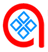                                                                                                                 Αρ. Πρωτ.:ΑΙΤΗΣΗ ΕΡΓΑΖΟΜΕΝΟΥ                                                                                                                      Αλεξανδρούπολη:   /10/2020                                                                                                                              Ο/Η αιτών/ούσαΑΠΟΔΕΚΤΗΣ – ΘΕΜΑΠρος:  ΟΙΚΟΝΟΜΙΚΟ ΤΜΗΜΑΘέμα: ΑΙΤΗΣΗ ΧΟΡΗΓΗΣΗΣ ΒΕΒΑΙΩΣΗΣ ΠΕΡΙΚΟΠΗΣ ΑΠΟΔΟΧΩΝ ΛΟΓΩ ΑΝΑΡΡΩΤΙΚΗΣ ΑΔΕΙΑΣ κ. ΣΤΟΙΧΕΙΑ ΕΡΓΑΖΟΜΕΝΩΝΕπώνυμο: Όνομα:Πατρώνυμο: Κατηγορία: Κλάδος: Ιδιότητα                 (π.χ.Μόνιμος/Ι.Δ.Α.Χ./Ι.Δ.Ο.Χ):Ιδιότητα                 (π.χ.Μόνιμος/Ι.Δ.Α.Χ./Ι.Δ.Ο.Χ):Αρ. Μητρ. Εργαζομένου:Υπηρεσία:Τμήμα: Τηλ :Email:ΠΑΡΑΚΑΛΩ ΝΑ ΜΟΥ ΧΟΡΗΓΗΣΕΤΕ ΒΕΒΑΙΩΣΗ ΠΕΡΙΚΟΠΗΣ ΤΩΝ ΑΠΟΔΟΧΩΝ ΜΟΥ ΛΟΓΩ ΑΝΑΡΡΩΤΙΚΗΣ ΑΔΕΙΑΣ. (ΧΡΟΝΙΚΟ ΔΙΑΣΤΗΜΑ :  )